村级农民体育健身设施配置采购项目竞竞争性磋商文件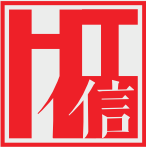 项目编号：HTXYZB-2022-020采   购  人：勉县文化体育中心招标代理机构：陕西华堂信业工程项目管理有限公司二0二二年十月